Программа «Радуга»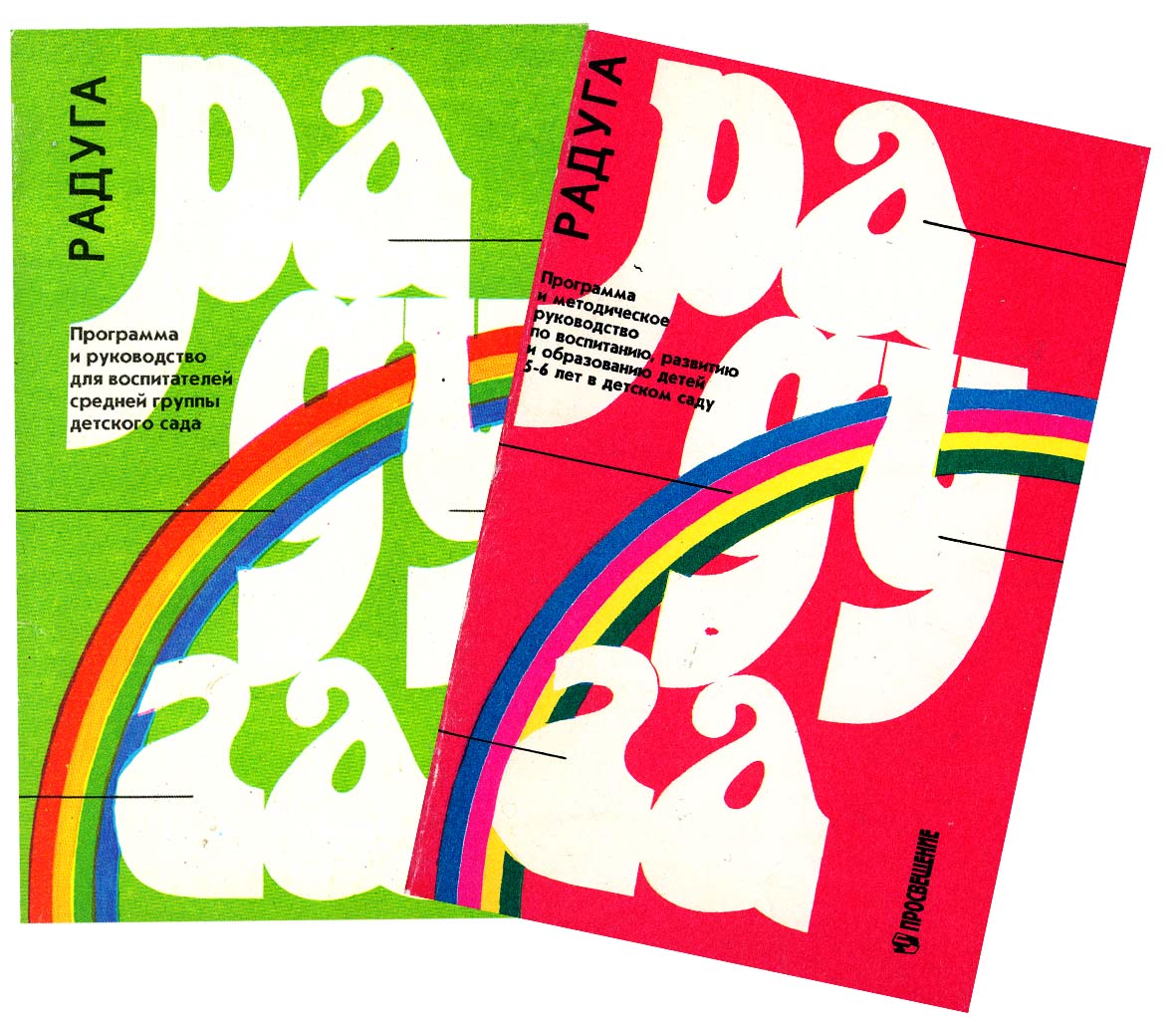 Авторы: авторский коллектив лаборатории Института общего образования МО РФ под руководством профессора Т.Н. Дороновой. Татьяна Николаевна Доронова - профессор кафедры дошкольной педагогики и психологии Московского городского психолого-педагогического университета, зав. лабораторией дошкольного воспитания в институте общего образования МО РФ.«Радуга» – комплексная программа воспитания, образования и развития дошкольников. Программа обеспечивает всестороннее развитие ребенка, ее важнейшими компонентами являются игра и физическое развитие, формирование привычки к здоровому образу жизни, обеспечение психического комфорта для каждого ребенка.Программа рекомендована Министерством образования и науки Российской Федерации. По всем основным видам деятельности дошкольников предусмотрены комплекты пособий для детей различных возрастных групп и рекомендации для воспитателей.Для занятий по этой программе созданы комплекты пособий для дошкольников по всем видам деятельности и методические рекомендации для воспитателей.Основные цели программы: обеспечение ребенку возможности радостно и содержательно проживать дошкольные годы; обеспечение охраны и укрепления его здоровья (как физического, так и психического); всестороннее и своевременное психическое развитие; формирование активного и бережно-уважительного отношения к окружающему миру; приобщение к основным сферам человеческой культуры (труду, знаниям, искусству, морали).Содержание программы соответствует, как в настоящей радуге семи различным видам детской деятельности:красный цвет - физическая культура: на занятиях формируются привычки к охране своего здоровья, к чистоплотности, аккуратности, порядку, культурно - гигиенические навыки и элементы самоконтроля во время движений, вырабатываются навыки правильного поведения в ситуациях, угрожающих жизни и здоровью, и предупреждения их;оранжевый цвет - игра: игра считается ведущей деятельностью работы, она позволяет обеспечить психологический комфорт, создать атмосферу эмоционального тепла. защищенности, снять излишнюю заорганизованность и невротизацию детей. Она позволяет возникнуть чувству симпатии и интереса к партнеру по игре;желтый цвет - изобразительная деятельность и ручной труд: - обучение изобразительной деятельности и художественному труду происходит через знакомство детей с образцами народного и декоративно-прикладного искусства (произведения Хохломы, Гжели, дымковская игрушка и др.). Детей учат рисовать карандашами и красками, лепке на основе знакомства с народной пластикой;зеленый цвет - конструирование: дает возможность развить воображение, фантазию и умственно воспитать малыша; дети учатся строить из строительных материалов, развивают конструктивные предпосылки, приобщаются к процессу творчества в конструировании;голубой цвет - занятия музыкальным и пластическим искусством: позволяют развивать эстетические переживания, формируют интерес к музыке, развивать музыкально - сенсорные способности ребенка, способность двигаться в такт, пространственную координацию;синий цвет - занятия по развитию речи и ознакомлению с окружающим: обучение родному и иностранному языкам происходят через ознакомление с произведениями народного творчества, художественной литературой;фиолетовый цвет - математика: обучение математике происходит в атмосфере доброжелательности, поддержки ребенка, даже если он совершил ошибку, поощряется стремление высказать свое мнение; дети не только познают математику, но осваивают навыки учебной деятельности: определяют задачу, направление поисков, оценивают результаты.В "Радуге" впервые прозвучала задача создания в детском саду атмосферы психологического комфорта для детей, условий для радостного и содержательного проживания ими периода дошкольного детства, впервые была предложена система личностно ориентированного воспитания и развития детей.Программа, ориентированная на общечеловеческие, гуманистические ценности, предусматривает наполнение работы определенным содержанием с учетом региональных особенностей. В первую очередь это касается физического развития, здоровья дошкольников, а также их приобщения к национальной культуре.Работа педагога складывается из трех равно необходимых компонентов:реализация поставленных в программе общих задач психического развитияреализация регионального компонента воспитания и образованияцели конкретного образовательного учреждения и интересы каждого ребенка группы и его родителей.Задача подготовки детей к обучению в школе решается в программе комплексно.Она включает в себя: развитие коммуникативных навыков,развитие навыков самообслуживания,знакомство с основами безопасности жизнедеятельности,развитие речи детей, способности произвольно контролировать процессы внимания и запоминания, умения управлять своим поведением в соответствии с принятыми правилами,а также специальную подготовку, реализуемую на занятиях по формированию элементарных математических представлений и развитию начал логического мышления детей, начальному знакомству с буквами, развитию речи и познавательному развитию.Процесс работы не сведен к занятиям и осуществляется в разных формах в зависимости от возраста детей. Методики проведения занятий по разным видам деятельности построены таким образом, что программная задача может быть реализована на различном материале, варьируемым педагогом в зависимости и в соответствии с желаниями и интересами конкретных детей. В программу работы в дошкольном учреждении введено представление о том, что у детей есть их неотъемлемые права. Задача педагога – обеспечивать соблюдение прав каждого ребенка всеми другими детьми и взрослыми.